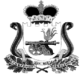 ОТДЕЛ ОБРАЗОВАНИЯ АДМИНИСТРАЦИИ МУНИЦИПАЛЬНОГО ОБРАЗОВАНИЯ «КАРДЫМОВСКИЙ РАЙОН» СМОЛЕНСКОЙ ОБЛАСТИПРИКАЗ          от 18.05.2015           	№ 088О проведении  семинара-практикума  длядиректоров  и   заместителей  директоров общеобразовательных           учреждений  В соответствии с планом работы Отдела образования Администрации муниципального образования «Кардымовский район» Смоленской области на 2015 год, с целью обсуждения опыта, проблем и выработки перспективных направлений в сфере реализации здоровьесберегающих технологий на уроках и во внеурочное времяп р и к а з ы в а ю:Провести семинар-практикум для директоров, заместителей директоров общеобразовательных учреждений и творчески работающих педагогов по теме: «Здоровьесберегающие технологии на уроках и во внеурочное время» 20 мая 2015 года.Утвердить Программу семинара-практикума «Здоровьесберегающие технологии на уроках и во внеурочное время» (приложение).Руководителям общеобразовательных учреждений обеспечить явку и участие педагогов в работе семинара-практикума.Ответственность за подготовку и проведение семинара возложить на Е.Г. Киселеву, ведущего специалиста Отдела образования. Контроль исполнения данного приказа возложить на В.М. Горбачеву, главного специалиста Отдела образования.Начальник Отдела образования                                    В.В. АзаренковаЕлена Геннадьевна Киселева 8(48167) 4-21-56                                                                                                            Приложениек        приказу   Отдела  образования Администрации      муниципального образования «Кардымовский район»                                                                     Смоленской области                                                                 от 18.05.2015 №          ПРОГРАММАсеминара-практикума по теме: «Здоровьесберегающие технологии на уроках и во внеурочное время»Дата проведения: 20.05.2015 года.Начало работы семинара-практикума:  10-05Место проведения: МБОУ «Рыжковская средняя общеобразовательная школа»Цель: обсуждение опыта, проблем и выработки перспективных направлений в сфере реализации здоровьесберегающих технологий на уроках и во внеурочное время.I. Практическая часть семинара-практикумаВнеклассное мероприятие во 2 и 3 классах на тему: «Мы за здоровый образ жизни». 10-05 – 10-50Евгения Николаевна Цыплакова, учитель начальныхклассов МБОУ «Рыжковская СОШ»Открытый урок биологии в 6 классе по теме: «Влияние хозяйственной деятельности человека на растительный мир».                                                                                            11-05 – 11-55 Ольга Алексеевна Баранова, учитель биологии                                                                  и химии МБОУ «Рыжковская СОШ»                        II. Теоретическая часть семинара-практикумаЗдоровьесберегающие технологии в системе урочной и внеурочной деятельности.12-10 – 12-20Наталья Александровна Семенова, директорМБОУ «Рыжковская СОШ»2. Формирование системы здоровьесбережения в условиях ФГОС.12-20 – 12-30 Светлана Владимировна Федорова,директор Шестаковского филиалаМБОУ «Соловьевская ООШ»